ARGUMENT STATEMENT  MARION COUNTY VOTERS' PAMPHLETINSTRUCTIONS1.	The Argument Statement must be in English and typed. The statement may be created with a word processor and attached to a signed and dated form with a notice to “see attached.”  The statement may be submitted electronically on floppy disk or CD, ASCII text format along with a printed copy of the statement. Handwritten statements will not be accepted.  The statement will be printed exactly as submitted; we do not correct spelling, grammar or punctuation.  Formatting options are allowed, i.e., bold, italics, underline, indentations, asterisks, etc.  Formatting may be altered at our discretion to fit space requirements.2. The word total must not exceed 325 words.  If the Argument Statement exceeds the 325-word limit, the county clerk shall end the statement at 325 words.3. All information cited or quoted from previously published material MUST INCLUDE the source and date of publication.4. Endorsements in the argument by persons or organizations, which have not been previously disseminated to the public, will not be printed unless a written authorization (Form SEL 400) from the person or a person representing the organization is filed with the county clerk by 5:00 p.m. on the deadline for filing arguments.5. Any statements in the argument in violation of ORS 251.415 may be excluded by the county clerk.  Notice will be given if such exclusion occurs.6. The content of all arguments is exempt from public disclosure until the fourth business day after the deadline for filing arguments.7.	Filing Fee:  a.  For an electoral district with a registration of less than 1,000 within a county - $100.  b.  For an electoral district with a registration of 1,000 to 4,999 within a county - $200.  c.  For an electoral district with a registration of 5,000 to 9,999 within a county - $250.  d.  For an electoral district with a registration of 10,000 to 24,999 within a county - $350.  e.  For an electoral district with a registration over 25,000 within a county - $400.8.  In accordance with ORS 251.355, persons may submit petition signatures as an alternative to the fee. Please check with the Marion County Elections Division for specific figures. (Registration totals will be based on January 1st of current year. Totals for 2022 were established on 2/3/22 as a result of census redistricting.) ARGUMENT STATEMENT FOR VOTERS' PAMPHLETBallot Title Caption 												Measure No. 					Word Total (325 max) 		  Argument For                                       ** See instructions governing the use of persons’   name(s) used in arguments.  Argument AgainstPrint name of the person (1) responsible for content of the Argument		Signature FOR OFFICE USE ONLY										$$ paid _________Staff Initials______			Cash ________     Check# _________Print name of Organization the person represents, if any				Receipt #_______________________ 										Statement typed: Y___  N___									Endorsements:    Y___  N___          COUNTY CLERKWilliam J. BurgessVoice	(503) 588-5225E-Mail:  	Bburgess@co.marion.or.usWebsite:  	http://www.co.marion.or.us/CO/electionsELECTIONS OFFICEVoice	(503) 588-5041	1-800-655-5388TTY/TTD:	(503) 588-5610FAX:		(503) 588-5383E-Mail: 	elections@co.marion.or.usCOURTHOUSE OFFICESRECORDINGVoice	(503) 588-5225FAX:	(503) 373-4408E-Mail:  	recording@co.marion.or.usRECORDS MANAGEMENTVoice	(503) 588-5490BOARD OF PROPERTYTAX APPEALSVoice	(503) 588-3578FAX:	(503) 373-4408E-Mail:  	bopta@co.marion.or.us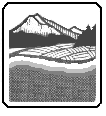 